Mẫu số 21a/BKVC/GSQLHẢI QUAN VIỆT NAM
Cục Hải quan:BẢN KÊ VẬN CHUYỂN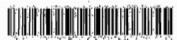 Chi cục Hải quan nơi hàng hóa vận chuyển điChi cục Hải quan nơi hàng hóa vận chuyển điChi cục Hải quan nơi hàng hóa vận chuyển điChi cục Hải quan nơi hàng hóa vận chuyển điSố Bản kê:Số Bản kê:Số Bản kê:Số Bản kê:Số Bản kê:Số Bản kê:Số Bản kê:Chi cục Hải quan nơi hàng hóa vận chuyển đếnChi cục Hải quan nơi hàng hóa vận chuyển đếnChi cục Hải quan nơi hàng hóa vận chuyển đếnChi cục Hải quan nơi hàng hóa vận chuyển đếnNgày Bản kê:Ngày Bản kê:Ngày Bản kê:Ngày Bản kê:Ngày Bản kê:Ngày Bản kê:Ngày Bản kê:1. Người khai hải quan:Địa chỉ:1. Người khai hải quan:Địa chỉ:1. Người khai hải quan:Địa chỉ:1. Người khai hải quan:Địa chỉ:5. Loại hình vận chuyển:5. Loại hình vận chuyển:5. Loại hình vận chuyển:5. Loại hình vận chuyển:5. Loại hình vận chuyển:5. Loại hình vận chuyển:5. Loại hình vận chuyển:MSTMST5. Loại hình vận chuyển:5. Loại hình vận chuyển:5. Loại hình vận chuyển:5. Loại hình vận chuyển:5. Loại hình vận chuyển:5. Loại hình vận chuyển:5. Loại hình vận chuyển:2. Người xuất khẩu:2. Người xuất khẩu:2. Người xuất khẩu:2. Người xuất khẩu:6. Địa điểm hàng hóa vận chuyển đi6. Địa điểm hàng hóa vận chuyển đi6. Địa điểm hàng hóa vận chuyển đi6. Địa điểm hàng hóa vận chuyển đi8. Hợp đồng vận chuyển:8. Hợp đồng vận chuyển:8. Hợp đồng vận chuyển:Địa chỉ:Địa chỉ:Địa chỉ:Địa chỉ:Ngày:Ngày:Ngày:MSTMST7. Địa điểm hàng hóa vận chuyển đến:7. Địa điểm hàng hóa vận chuyển đến:7. Địa điểm hàng hóa vận chuyển đến:7. Địa điểm hàng hóa vận chuyển đến:Ngày hết hạn:Ngày hết hạn:Ngày hết hạn:3. Người nhập khẩu:3. Người nhập khẩu:3. Người nhập khẩu:3. Người nhập khẩu:Địa chỉ:Địa chỉ:Địa chỉ:Địa chỉ:MSTMST9. Giấy phép quá cảnh số:9. Giấy phép quá cảnh số:9. Giấy phép quá cảnh số:9. Giấy phép quá cảnh số:10. Giấy chứng nhận kiểm định số:10. Giấy chứng nhận kiểm định số:10. Giấy chứng nhận kiểm định số:3. Người ủy thác/người được ủy quyền3. Người ủy thác/người được ủy quyền3. Người ủy thác/người được ủy quyền3. Người ủy thác/người được ủy quyềnNgày:Ngày:Ngày:Ngày:Ngày:Ngày:Ngày:MSTMSTNgày hết hạnNgày hết hạnNgày hết hạnNgày hết hạnNgày hết hạn:Ngày hết hạn:Ngày hết hạn:4. Đại lý hải quan4. Đại lý hải quan4. Đại lý hải quan4. Đại lý hải quan11. Số PTVC:11. Số PTVC:11. Số PTVC:11. Số PTVC:MSTMSTSố TT12. Mô tả hàng hóa12. Mô tả hàng hóa13. Mã số hàng hóa13. Mã số hàng hóa13. Mã số hàng hóa14. Lượng hàng15. Số hiệu container/gói/kiện15. Số hiệu container/gói/kiện16. Số niêm phong hãng vận chuyển17. Số niêm phong hải quan12345Ghi chúGhi chúGhi chúGhi chúGhi chúGhi chúGhi chúGhi chúGhi chúGhi chúGhi chú19. Xác nhận của hải quan nơi hàng hóa vận chuyển đi19. Xác nhận của hải quan nơi hàng hóa vận chuyển đi19. Xác nhận của hải quan nơi hàng hóa vận chuyển đi19. Xác nhận của hải quan nơi hàng hóa vận chuyển đi19. Xác nhận của hải quan nơi hàng hóa vận chuyển đi20. Xác nhận của hải quan nơi hàng hóa vận chuyển đến20. Xác nhận của hải quan nơi hàng hóa vận chuyển đến20. Xác nhận của hải quan nơi hàng hóa vận chuyển đến20. Xác nhận của hải quan nơi hàng hóa vận chuyển đến20. Xác nhận của hải quan nơi hàng hóa vận chuyển đến20. Xác nhận của hải quan nơi hàng hóa vận chuyển đến